Curriculum Vitae: Dwi Joko Purnomo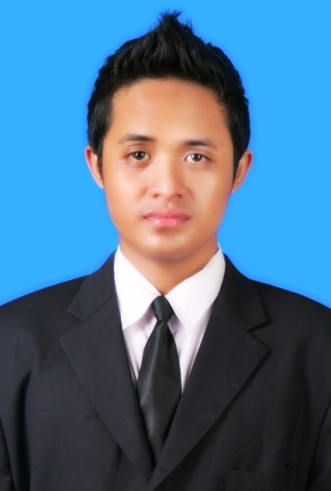 CURRENT ADDRESSJl. Bugisan No 70 RT 29 RW 05 Kel. Patangpuluhan, Kec.   Wirobrajan YogyakartaMobile:  (+62) 85643749548/ (+62)83869124682E-mail: dwijokopurnomo10@gmail.comEDUCATION2007-2012	University: STMIK AMIKOM YogyakartaDegree/ S1 in System Informatics 2004-2007	Senior High School: SMA Taman Madya Jetis YogyakartaMajor in social science2001-2004	Junior High School: SMP N 11 YogyakartaJOBS EXPERIENCEMarch 2012-August 2014                               PT Binokular Media UtamaStaff Operation UploaderMonitoring News at online media for the respective client (Oxfam and Astra International, Automotive Division)Editing the news and upload to the systemEnsure the timeline and coordinate with the team for the smooth execution when delivering the total news to the client.January 2011-July 2011		Primary School Kanisius Pugeran Yogyakarta Computer Teacher and IT leader  Teaching the computer class from grade1-6 Making an education material for a each gradeEnsure smooth learning processHandling troubleshoot hardware and software Fixing the computer and internet networksORGANIZATIONS(2013 – Present ) Drummer Tugu JogjaMember(2008 – Present ) Arsenal Indonesia Supporter Regional Yogyakarta (AIS JOGJA)Captain for the main team in AIS JogjaAs a documentation team at AIS Jogja event(2004 – present ) Tendeanligth Video and Photo Wedding YogyakartaAs a Cameramen and Fotografer (2004 – present ) Tim Musik GKJ WirobrajanAs a DrummerTRAININGS/ COURSES/ SEMINARS2010      English First Yogyakarta  (List of training certificates is available upon request)LANGUAGESProficiencyBahasa Indonesia		Native proficiencyEnglish				Professional working proficiency  (Passive English)ADDITIONAL SKILLSComputer Operation•	Trobleshoot hardware•	Instalasi hardware dan software•	Desain grafis (CorelDraw, Adobe Photoshop)•	Website dan Database (PHP, HTML, MYSQL, Javascript, Jquery, CSS)•	Microsoft Office•	Video editing (Adobe premier, Vegas, Ullite)INTERESTSReads books, playsfutsal, playsmusic, and travelling.